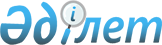 О предоставлении мер социальной поддержки на 2024 годРешение Жалагашского районного маслихата Кызылординской области от 27 декабря 2023 года № 13-3
      В соответствии с пунктом 8 статьи 18 Закона Республики Казахстан "О государственном регулировании развития агропромышленного комплекса и сельских территорий", приказами министра национальной экономики Республики Казахстан от 6 ноября 2014 года № 72 "Об утверждении Правил предоставления мер социальной поддержки специалистам в области здравоохранения, образования, социального обеспечения, культуры, спорта и агропромышленного комплекса, государственным служащим аппаратов акимов сел, поселков, сельских округов, прибывшим для работы и проживания в сельские населенные пункты" и от 29 июня 2023 года № 126 "Об определении размеров предоставления мер социальной поддержки специалистам в области здравоохранения, образования, социального обеспечения, культуры, спорта и агропромышленного комплекса, государственным служащим аппаратов акимов сел, поселков, сельских округов, прибывшим для работы и проживания в сельские населенные пункты", Жалагашский районный маслихат РЕШИЛ:
      1. Предоставить специалистам в области здравоохранения, образования, социального обеспечения, культуры, спорта и агропромышленного комплекса, административным государственным служащим корпуса "Б" (за исключением лиц, занимающих руководящие должности) аппаратов акимов поселка, сельских округов, прибывшим для работы и проживания в сельские населенные пункты Жалагашского района, подъемное пособие и социальную поддержку для приобретения или строительства жилья на 2024 год:
      1) для специалистов, прибывших в административный центр района (поселок Жалагаш) и сельские населенные пункты, подъемное пособие в сумме, равной стократному месячному расчетному показателю;
      2) социальная поддержка для приобретения или строительства жилья – бюджетный кредит для специалистов, прибывших в административный центр района (поселок Жалагаш), в сумме, не превышающей две тысячи пятисоткратного размера месячного расчетного показателя;
      3) социальная поддержка для приобретения или строительства жилья – бюджетный кредит для специалистов, прибывших в сельские населенные пункты, в сумме, не превышающей две тысячи кратного размера месячного расчетного показателя.
      2. Действие пункта 1 настоящего решения распространяется на ветеринарных специалистов ветеринарных пунктов, осуществляющих деятельность в области ветеринарии.
      3. Настоящее решение вводится в действие по истечении десяти календарных дней после дня его первого официального опубликования.
					© 2012. РГП на ПХВ «Институт законодательства и правовой информации Республики Казахстан» Министерства юстиции Республики Казахстан
				
      Председатель Жалагашского районного маслихата 

Елеусинов У.
